4.pielikumsLatvijas Investīciju un attīstības aģentūras2022.gada__ .______
iekšējiem noteikumiem Nr.__________________    "Darbības programma "Izaugsme un nodarbinātība" 3.2.1. specifiskā atbalsta mērķa "Palielināt augstas pievienotās vērtības produktu un pakalpojumu eksporta proporciju" 3.2.1.2. pasākums "Starptautiskās konkurētspējas veicināšana"" un 13.1.1. specifiskā atbalsta mērķa “Atveseļošanas pasākumi ekonomikas nozarē” 13.1.1.3. pasākuma “Atveseļošanas pasākumi ekonomikas nozarē – Starptautiskās konkurētspējas veicināšana”Latvijas nacionālie stendi starptautiskajās tūrisma izstādēsPieteikuma anketas forma dalībai nacionālajā stendā un atlases kritērijiI Pieteikuma anketas formadalībai tūrisma izstādēs nacionālajā stendāIzstādes nosaukums:	 		.................................................................Valsts: 				..................................................................Pilsēta: 				..................................................................Izstādes norises laiks: 			..................................................................Ar Latvijas Investīciju un attīstības aģentūru noslēgtā atbalsta līguma numurs	...................................................................Atbalsta saņēmēja kontaktinformācijaAtbalsta saņēmēja nosaukums un reģistrācijas numurs:Adrese:Atbalsta saņēmēja mājas lapa:VID elektroniskajā datu bāzē EDS aktuālās de minimis uzskaites veidlapas identifikācijas numurs	Atbalsta saņēmēja kontaktpersona (vārds, uzvārds):Tālrunis, mob. tālrunis:E-pasts:Īss atbalsta saņēmēja un tā darbības aprakstsPamatdarbības nozare(-s) saskaņā ar NACE:Apakšnozare (ja ir nepieciešams uzrādīt):Produktu vai pakalpojumu (ar kuriem piedalīsies izstādē) apraksts:Atbildīgās amatpersonas:	______________	___________________	                                       (paraksts)                                         (vārds, uzvārds)amata nosaukums:	________________________datums:	________________________vieta:	________________________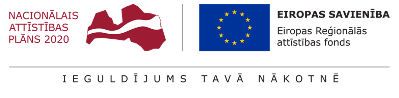 IIAtlases kritēriji dalībai nacionālajā stendāPamatojums dalībai nacionālajā stendā starptautiskajā izstādē(-s) ārvalstīs (ne vairāk kā 1800 zīmes):Pamatojums dalībai nacionālajā stendā starptautiskajā izstādē(-s) ārvalstīs (ne vairāk kā 1800 zīmes):1. kā Atbalsta saņēmēja piedāvātais produkts atbilst Latvijas tūrisma stratēģiskajiem produktiem prioritārajos tūrisma sektoros (darījumu un pasākumu tūrisms, labsajūtas tūrisms)  2. kā Atbalsta saņēmēja piedāvātais produkts atbilst produktu veidošanas pamatprincipiem (kvalitāte, ilgtspēja, inovācijas, eksportspēja, augsta pievienotā vērtība).3. kā Atbalsta saņēmēja piedāvātais produkts tiek prezentēts internetā (interneta vietņu atbilstība mērķa tirgum, informācija mērķa tirgum piemērotās svešvalodās).4. Atbalsta saņēmēja izdales materiāla atbilstība izstādes specifikai un mērķa tirgus prasībām (izdales materiāla saturs, valoda).5. Atbalsta saņēmēja pārstāvju profesionālā atbilstība izstādes specifikai un mērķa tirgus prasībām (mērķa tirgiem piemērotu svešvalodu zināšanas, pieredze).6. kāda ir Atbalsta saņēmēja piedāvātā produkta priekšrocība (apraksts, salīdzinot ar līdzīgiem produktiem vai pakalpojumiem tirgū).7. kā komersanta piedāvātais produkts atbilst izstādes specifikai, stenda koncepcijai un mērķa tirgum, kurā tiek organizēta izstāde (produkta apraksts)(aizpilda komersants)8.kā pašvaldības vai plānošanas reģiona dalība nacionālā stendā veicina Latvijas kā tūrisma galamērķa starptautisko konkurētspēju un piedāvātais galamērķis atbilst izstādes specifikai (galamērķa apraksts)(aizpilda pašvaldība vai plānošanas reģions)KritērijsPunkti1Atbalsta saņēmēja piedāvātais produkts atbilst tūrisma produktu attīstības pamatprincipiem (kvalitāte, ilgtspēja, inovācijas, eksportspēja, augsta pievienotā vērtība).5-ja ir aprakstīts kā atbilst (nevis tikai ka atbilst) 5 pamatprincipiem;4 punkti-ja atbilst 4 pamatprincipiem;3 punkti-ja atbilst 3 pamatprincipiem;2 punkti -ja atbilst 2 pamatprincipiem;1 punkts-ja atbilst vienam pamatprincipam;0 punkti-ja nav aprakstīta atbilstība.2Atbalsta saņēmēja piedāvātā produkta prezentācija internetā (interneta vietņu atbilstība mērķa tirgum, informācija mērķa tirgum piemērotās svešvalodās).2 punkti – interneta mājaslapa ir vismaz 2 valodās, kā arī izstādes norises vietas valsts valodā (izņemot ja izstādes specifika ir starptautiska tūrisma kontaktbirža, kurā tiek lietota angļu valoda), kur visu mājaslapas sadaļu informācija ir pieejama visās norādītājās valodās vienādā apmērā;1 punkts – interneta mājaslapa vismaz angļu valodā vai arī nepilnīgs informācijas ievietojums citu valodu sadaļās;0 punkti, ja nav interneta mājas lapas vai arī saites uz norādīto interneta mājas lapu, vai tās sadaļām uz anketas aizpildīšanas brīdi nestrādā.3Atbalsta saņēmēja izdales materiāla atbilstība izstādes specifikai un mērķa tirgus prasībām (saturs, valoda).1 punkts – ja izdales materiāla saturs ir atbilstošs izstādes specifikai un mērķa tirgum, un materiāls ir sagatavots izstādes norises vietas valsts valodā (izņemot ja izstādes specifika ir starptautiska tūrisma kontaktbirža, kurā tiek lietota angļu valoda);0 punkti, ja izdales materiāla saturs nav atbilstošs izstādes specifikai un mērķa tirgum vai tas nav sagatavots izstādes norises vietas valsts valodā (izņemot ja izstādes specifika ir starptautiska tūrisma kontaktbirža, kurā tiek lietota angļu valoda).4Atbalsta saņēmēja pārstāvju profesionālā atbilstība izstādes specifikai un mērķa tirgus prasībām (mērķa tirgiem piemērotu svešvalodu zināšanas, pieredze).1 punkts – ja Atbalsta saņēmēja pārstāvju profesionālā atbilstība ir atbilstoša izstādes specifikai un mērķa tirgum, kā arī Atbalsta saņēmēja pārstāvji runā izstādes norises vietas valsts valodā (izņemot ja izstādes specifika ir starptautiska tūrisma kontaktbirža, kurā tiek lietota angļu valoda);0 punkti - ja Atbalsta saņēmēja pārstāvju profesionālā atbilstība nav atbilstoša izstādes specifikai un mērķa tirgum vai Atbalsta saņēmēja pārstāvji nerunā izstādes norises vietas valsts valodā (izņemot ja izstādes specifika ir starptautiska tūrisma kontaktbirža, kurā tiek lietota angļu valoda).5Pretendenta piedāvātā produkta priekšrocību apraksts (salīdzinājums ar līdzīgiem produktiem vai pakalpojumiem tirgū).1 punkts– ja ir aprakstīts produkts un norādītas tā salīdzinošās priekšrocības ar līdzīgiem produktiem tirgū;0 punkti-apraksta nav.